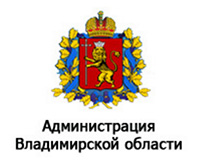 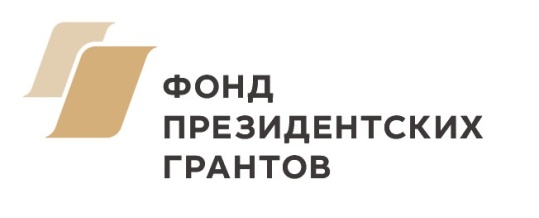 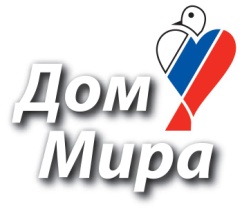 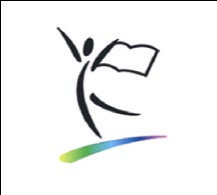 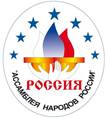 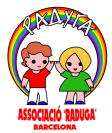 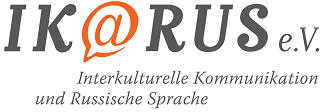 ПОЛОЖЕНИЕ О ПРОВЕДЕНИИ МЕЖДУНАРОДНОГО КОНКУРСА 
ТВОРЧЕСКИХ РАБОТ (РИСУНКОВ) УЧАЩИХСЯ ДЕТСКИХ ХУДОЖЕСТВЕННЫХ ШКОЛ, ХУДОЖЕСТВЕННЫХ ОТДЕЛЕНИЙ ШКОЛ ИСКУССТВ, СТУДИЙ (КРУЖКОВ) ИЗОБРАЗИТЕЛЬНОГО ИСКУССТВА«ДРУЖБА НАРОДОВ – ЕДИНСТВО РОССИИ»1. ОБЩИЕ ПОЛОЖЕНИЯ:Организатор Конкурса: Межрегиональная Молодежная Общественная Организация «Дом Мира» (г. Владимир);       при содействии - Администрации Владимирской области, - Общероссийской общественной организации «Ассамблея народов России», - Международного союза педагогов-художников;- ООО «Издательский Дом «Художественная школа»; - Международного методического совета по многоязычию и межкультурной коммуникации (координаторы по пленэру: ОЦ ИКаРуС, Германия; ОЦ Радуга, Испания); - Оргкомитета XVII Международного пленэра юных художников на Владимиро-Суздальской земле; - Владимирского областного отделения ВТОО «Союз художников России».1.2. Тема Конкурса:Для участников из регионов России – «ДРУЖБА НАРОДОВ – ЕДИНСТВО РОССИИ».Для участников из зарубежных стран – «ДЕТИ МИРА О РОССИИ».1.3. Конкурс творческих работ (рисунков) приурочен к празднованию 20-летия Ассамблеи народов России и проводится в дни XVII Международного пленэра юных художников на Владимиро-Суздальской земле, посвященного Десятилетию детства в РФ. Конкурс включен в программу реализации проекта «VII всероссийский детско-юношеский фестиваль национальных культур «Содружество-2018» с использованием гранта Президента Российской Федерации на развитие гражданского общества, предоставленного Фондом президентских грантов.1.4. Настоящее положение регламентирует порядок проведения Конкурса творческих работ  (рисунков)  (далее Конкурс). 2. ЦЕЛИ И ЗАДАЧИ КОНКУРСА:Выявление и поддержка творческой и личностной самореализации талантливой молодежи, направленной на воспитание преданности и любви к своему Отечеству, к своему народу.Укрепление взаимопонимания и дружеских связей между молодежью во имя мира и добрососедских отношений.Развитие дружеских контактов и расширение творческих связей между молодыми российскими художниками.Совершенствование и развитие изобразительного творчества среди детей и молодежи, повышение художественного уровня работ.Объединение и координация усилий государственных органов и общественных организаций для дальнейшего развития детско-юношеского и молодежного изобразительного творчества.Популяризация изобразительного искусства среди детей и молодежи.Расширение кругозора и интеллектуального уровня молодежи.3. ОТВЕТСТВЕННЫЕ ОРГАНЫ КОНКУРСА3.1. Ответственными органами Конкурса являются:- Организационный комитет Конкурса. Председатель оргкомитета – президент МРМОО «Дом Мира», директор XVII Международного пленэра юных художников на Владимиро-Суздальской земле, учитель ЮНЕСКО, член Совета Ассамблеи народов России Николай Владимирович Чебанов.- Жюри конкурса. Председатель жюри - Надежда Владимировна Бугославская, художник-иллюстратор, член Московского Союза художников.3.2. В состав Организационного комитета и жюри Конкурса входят организаторы Конкурса, художники, дизайнеры, историки, общественные деятели, педагоги Российской Федерации.3.3. Полномочия оргкомитета Конкурса:- контроль и координация проведения Конкурса;- проведение консультаций с участниками Конкурса;- определение номинаций Конкурса;- публичное объявление о начале проведения Конкурса;- координация работы жюри Конкурса;- определение победителей Конкурса.4. ПОРЯДОК ПРОВЕДЕНИЯ КОНКУРСА4.1. Конкурс и подведение итогов осуществляются раздельно:- среди присланных работ;- среди работ участников XVII Международного пленэра юных художников на Владимиро-Суздальской земле и проводятся в два этапа.4.2. Отборочный этап заключается в оценке  конкурсных рисунков на соответствие заявленным критериям.4.3. На заключительном этапе члены жюри определяют призеров Конкурса. Оргкомитет утверждает итоги работы жюри, определяет объем призового фонда, объявляет имена победителей.4.4. Жюри определяет лауреатов,  а также за высокое качество представленных работ дипломантов Конкурса. 4.5. Награждение.Авторы трех лучших работ в каждой тематической номинации и каждой возрастной группе будут награждены Дипломами Лауреатов 1, 2, 3-й степени, медалями Всероссийского фестиваля «Содружество-2018» и памятными призами от ООО «Издательский Дом «Художественная школа».Лучшие коллекции студий ИЗО и школ будут отмечены Дипломами Лауреатов 1, 2, 3-й степени и памятными призами ООО «Издательский Дом «Художественная школа».Коллектив, наиболее успешно представивший себя во всех номинациях и возрастных группах, становится обладателем Гран-При фестиваля национальных культур «Содружество-2018» в номинации «ИЗО». Представители коллектива приглашаются в город Владимир 1-5 ноября 2018 года для участия в фестивале «Содружество» (Питание, проживание -  за счет принимающей стороны. Проезд - за счет командирующей организации).Все участники итоговой выставки получат сертификат участника и каталог итоговой выставки  «Дружба народов – единство России».5. УСЛОВИЯ УЧАСТИЯ В КОНКУРСЕ:5.1. К участию в Конкурсе допускаются дети и молодежь Российской Федерации и зарубежных стран. От одного автора не более двух работ. Возрастные категории: 10-12 лет, 13-15 лет, 16-18 лет, 19 лет -21 год.5.2. Организованные конкурсные коллекции принимаются от детских художественных школ, художественных отделений школ искусств, студий (кружков) ИЗО, национальных диаспор регионов России и зарубежных стран. Бумага форматом (строго) А-3, материалы любые (кроме мягких: пастель, сангина, уголь и т.п.). Работы выполняются в живописной или графической технике. Работы не должны оформляться в паспарту.5.3. Представляемые на Конкурс работы должны быть выполнены не ранее 2017-2018 учебного года и соответствовать следующим требованиям: связь с заявленной тематикой, художественно-образная выразительность, оригинальность, стилевая целостность, композиционная завершенность. 5.3. Конкурс проводится по следующим номинациям:Праздники, традиции, обряды, танцы, обычаи народов России.Национальный костюм (портрет в национальном головном уборе, фигура в национальном костюме).5.4. Участие в Конкурсе бесплатное. Работы, присланные на конкурс, не рецензируются и не возвращаются.5.5. Коллекции с оригиналами работ отправляются обычным почтовым отправлением по адресу: Россия, 600020, г. Владимир, ул. Усти-на-Лабе, дом 6, кв. 4, «Дом Мира» – на Конкурс. Работы должны быть надежно упакованы во избежании повреждений и  должны поступить в оргкомитет не позднее 30 июля 2018 года.5.6. Коллекции с оригиналами работ от участников XVII Международного пленэра юных художников на Владимиро-Суздальской земле принимаются 17 августа 2018 года в штабе пленэра.5.7. Коллекция, сопровождается заявкой с подписью директора школы и письмом с информацией об авторах работ с указанием названия работы: ФИО, год рождения автора, подробный адрес школы и педагога (e-mail, телефон). Без сопроводительной информации работы не принимаются.6. СРОКИ И ЭТАПЫ ПРОВЕДЕНИЯ КОНКУРСА:6.1. Конкурс и подведение итогов проводится в дни XVII Международного пленэра юных художников на Владимиро-Суздальской земле 17-22 августа 2018 года.6.2. Прием конкурсных работ от художественных школ, студий ИЗО почтовым отправлением производится с 10.01.2018 года. Конкурсные работы принимаются до 30.07.2018 года.6.3. Прием конкурсных работ от участников XVII Международного пленэра юных художников на Владимиро-Суздальской земле производится 17 августа 2018 года в штабе пленэра.6.4. На первом этапе жюри просматривает поступившие работы и принимает решение о работах, допущенных к участию в Конкурсе.6.5. В результате отборочного этапа формируется окончательный список авторов, и жюри определяет призеров Конкурса.6.6. После подведения итогов Конкурса Оргкомитет проводит работу по подготовке и проведению выставки, организацию печати каталогов и рекламно-информационного обеспечения. 6.7. Экспозиция работ участников Конкурса от XVII Международного пленэра открывается во Владимире 20.08.2018 года в выставочном зале Дома фольклора областного центра народного творчества.6.8. На церемонии закрытия  XVII Международного пленэра 22 августа 2018 года будут объявлены победители Конкурса и пройдет награждение победителей - участников пленэра.6.9. Завершающая итоговая выставка международного Конкурса откроется 1 ноября 2018 года в областном Дворце культуры и искусства города Владимира.6.10.Участники конкурса,желающие принять участие в XII всероссийском детско-юношеском фестивале национальных культур,  приглашаются на общих условиях. Положение о фестивале на сайте МРМОО «Дом Мира»: domir-che.ru 7. ПЕРЕДАЧА АВТОРСКИХ ПРАВ:7.1. Отправляя работы на Конкурс, участник подтверждает наличие у него авторских прав на предоставленные работы и соглашается с тем, что его работы могут быть использованы организаторами фестиваля на выставке, в электронных и печатных СМИ для информирования аудитории о выставке и фестивале национальных культур «Содружество-2018» без выплаты авторского вознаграждения. Организаторы гарантируют, что во всех публикациях будет указано имя автора.7.2. Участник настоящим предоставляет организаторам Конкурса безотрывное, безвозмездное и бессрочное право использовать без ограничений и воспроизводить все предоставленные оригиналы, включая право их неограниченного копирования, передачи, распространения и публикации в целях демонстрации или рекламы.8. ИНФОРМАЦИОННОЕ ОБЕСПЕЧЕНИЕ КОНКУРСА:8.1. Создание и продвижение в СМИ, социальных сетях, сетях сайта, публикаций конкурсных материалов возлагается на Оргкомитет Конкурса.9. ФИНАНСИРОВАНИЕ КОНКУРСА:9.1. Призовой фонд, оплата организационных расходов, связанных с реализацией проекта формируется за счет благотворительных, спонсорских средств, участие в федеральных и региональных программах, а также с использованием гранта Президента Российской Федерации на развитие гражданского общества, предоставленного Фондом президентских грантов.Приложение:Этикетаж участника конкурса заполняется в печатном виде и наклеивается с обратной стороны работы:Для справок:   +7(961)252-16-08, 8(4922) 42-11-93, domir_che@mail.ru, сайт domir-che.ru  Оргкомитет конкурса№СодержаниеИнформация1ФИО участника, возраст и дата рождения2Название работы3ФИО преподавателя4Наименование организации(учебное заведение) 5.Почтовый адрес организацииКонтактный телефон с кодом, e-mail6.Руководитель, сот. телефон, e-mail7.Аннотация (до 10 строк) об изображенном сюжете или костюме